Ход урокаЭтапы урока Деятельность учителяДеятельность учащихся1.Организационный момент и проверка д/з.Приветствие учителя! Проверим домашнее задание, смотрим на экран…. Послушаем сообщение об истории возникновения знака радикала (Источник информации – сеть Интернет).Прежде чем узнать что – то новое, давайте повторим, что мы знаем об арифметическом квадратном корне.Приветствуют учителя. Проверяют домашнее задание. Слушают ученика. «В Древней Индии неизвестное именовалось «мула», что означает «начало», «основание», «корень (дерева)». Арабы для этих целей использовали слово «джизр» с тем же значением. Европейцы перевели его на латынь как radix - «корень». Так возник математический термин «радикал». С этим названием связан и привычный нам значок корня .  А история его такова. На протяжении нескольких веков математики вслед за Леонардо Пизанским квадратный корень обозначали Рх(сокращение от слова radix). Постепенно Рх превратилось в строчную r. В книге по алгебре Кристофа Рудольфа – написанном на немецком языке в 1525 году),- вместо r используется значок √. Этот символ уже похож на тот, которым мы пользуемся. Современную запись корней разных степеней  находим у голландского математика Альбера Жирара. А горизонтальную черту над выражением под радикалом ввёл в 1637г Рене Декарт, например . или  ».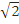 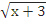 2. Актуализация знаний учащихся 1. Сформулируйте определение арифметического квадратного корня.2. При каких значениях а выражение  имеет смысл.3. Чему равен  ()24. Выполните тест (слайд №1) Перед вами сигнальные карточки, решив задание, покажите соответствующий номер.Квадратные корни широко  используются во многих областях: в геометрии, в физике. Приведите примеры.5. Решите задачу №1 (слайд №2)6. Решите задачу №2. (слайд №3) (При решении сталкиваются с проблемой)Оказывается, в ответе  должно получится натуральное число, но чтобы его получить, нам необходимы новые знания. Как вы думаете, что нам нужно?Отвечают на поставленные вопросы.Сигнализируют, обосновывают свой ответНахождение стороны квадрата, радиуса круга.Предлагают способ решения задачи №2, площадь можно найти только приближенно с помощью калькулятора Может, есть какое-нибудь свойство, позволяющее найти значения произведения корней?3. Постановка цели урокаИтак, нам необходимо выяснить какими же свойствами обладают квадратные корни. Для этого выполните следующее задание (слайд №4)Мы видим, что результаты в обоих случаях получились одинаковые. Какой вывод можно сделать?Сконструируем модель полученных равенств с помощью геометрических фигур.  Дадим название полученным равенствам, сформулируем тему нашего урока и запишем ее в тетрадях. Запишем теперь свойства с помощью букв, учитывая при этом какие значения могут принимать подкоренные выражения. (Слайд №5)Можем ли мы по одному примеру сделать вывод об истинности этого свойства? И чем мы сейчас с вами займемся? Учащиеся работают по группам.Учащиеся записывают   вывод в тетрадь. Изображают схемы в тетрадях, а двое учеников на доске, используя готовые геометрические фигуры и магниты.         Дают название и формулируют тему.        Двое (по желанию) записывают свойства на доске, остальные в тетрадях. Нет. Необходимо доказать, что это равенство верно при всех допустимых значениях a и bПредлагают цели урока…. сформулировать и доказать свойства квадратных корней из произведения и дроби, научиться применять их для преобразования выражений, содержащих квадратные корни.4. Изучение нового материалаПопробуйте сформулировать свойства арифметического квадратного корня. (слайд №5)Изучите доказательство 1свойства по учебнику. Какие нам известные свойства используются при доказательстве теоремы?Рассмотрите примеры вычисления квадратных корней из произведения и дроби (слайд №6)Формулируют и сравнивают со свойством в учебнике. Свойства возведения произведения  в степень, возведение в квадрат корня.Решают совместно с учителем5. Первичное закрепление  и осмысление нового материалаА теперь попробуйте сами применить свойства квадратного корня. Выполните №369, 370 из учебника. В группах (из 4-х человек) можно советоваться, а руководитель группы оценит работу каждого.Поменяв местами левую и правую части равенств, запишем обратные тождества, Попробуйте сформулировать полученные свойства. (Слайд №7)Вернемся теперь к задаче №2. Можем мы теперь  ее решить?  (слайд 3 )Выполните № 385, 386 (а,б,в)Решают №369, 370 (а, в, д ), все вместе,  проговаривают вслух решения, (б, г, е) самостоятельно. (Проверку осуществляет учитель совместно с сильными учащимися по группам)Произведение корней из неотрицательных множителей равно  корню из произведения этих множителей. Корень из дроби, числитель которой неотрицателен, а знаменатель положителен, равен корню из числителя, деленному на корень из знаменателя.Да, (см2 ) площадь квадрата, а его сторона равна 6.Контроль знаний учащихсяКак вы думаете, все ли учащиеся усвоили новую тему?  Выполните самостоятельную работу. Слайд №8Неизвестно пока, надо, чтобы задания ученики делали полностью сами и затем проверить.Выполняют и оценивают7. Домашнее заданиеП.16, № 371, 385(г, д, з), 386( г, д)8. Рефлексия– Какие свойства мы сегодня изучили?– Кому из вас на уроке было всё понятно и легко решалось?– В чём испытали затруднение?Итог урока.Квадратный корень из произведения и дроби